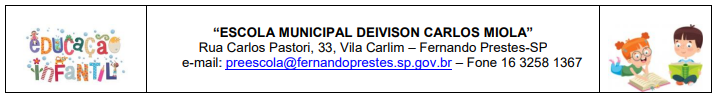 Pré I – A, B e C - Semana de 19 a 23 de abril de 2021. LUCIANA: https://www.youtube.com/watch?v=mLdeWdbj_0M&list=PL2ASlftDfH7Rt-9VxcFY-9x0mE3JCviLo&index=5LÚCIA: https://www.youtube.com/watch?v=f77hJbNCzbA&list=PL2ASlftDfH7Rt-9VxcFY-9x0mE3JCviLo&index=4MARINA: https://www.youtube.com/watch?v=98ra90ghSDo&list=PL2ASlftDfH7Rt-9VxcFY-9x0mE3JCviLo&index=3Nome:____________________________________“Projeto  Dia do Índio”Segunda-feira: Linguagem oral e escrita (Data comemorativa – colorir o índio);Terça-feira: Colorir de acordo com a legenda;Quarta-feira: Quantidade – número 3;Quinta-feira: Matemática – pinte de acordo com o numeral indicado;Sexta-feira: Discriminação visual (cores) e coordenação motora fina.História da semana “Celebrando na aldeia o dia do Índio”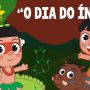  No dia 19 de abril comemorampos o dia do índio.A história conta sobre seus costumes, tradições e cultura de uma maneira divertida e atraente, utilizando linguagem infanti, de acordo com a faixa etária de nossas crianças.https://youtu.be/JPa0Epb7BvESEGUNDA-FEIRA – 19/04NOME: ________________________________________________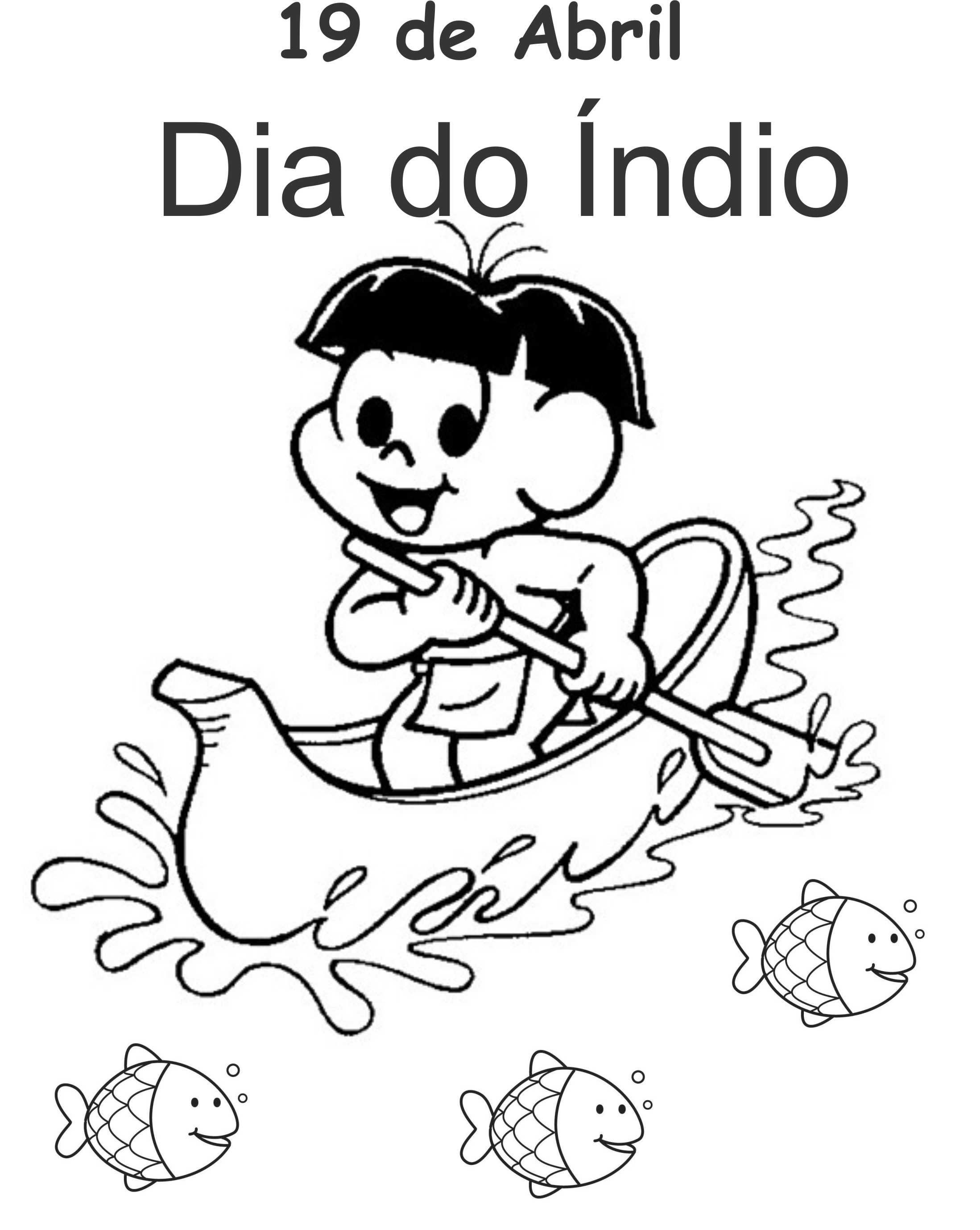 TERÇA-FEIRA – 20/04NOME: ________________________________________________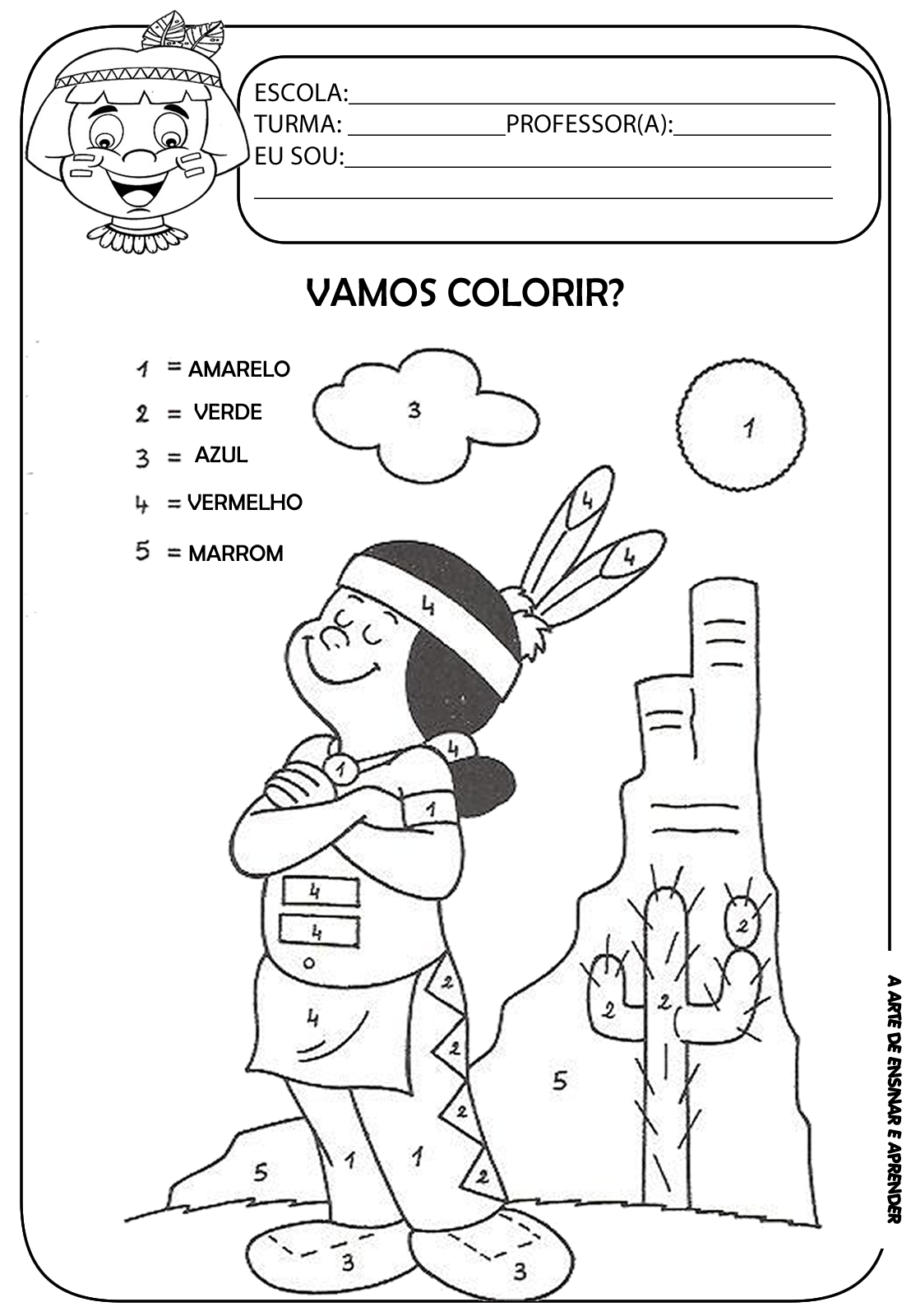 QUINTA-FEIRA – 22/04NOME: ________________________________________________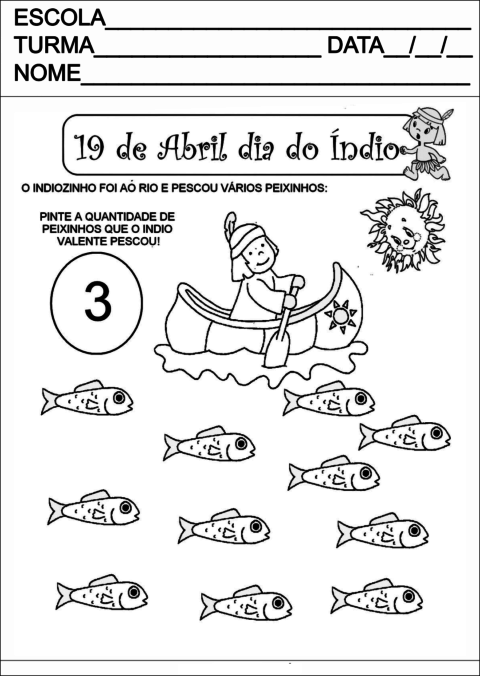 QUINTA-FEIRA – 22/04NOME: ________________________________________________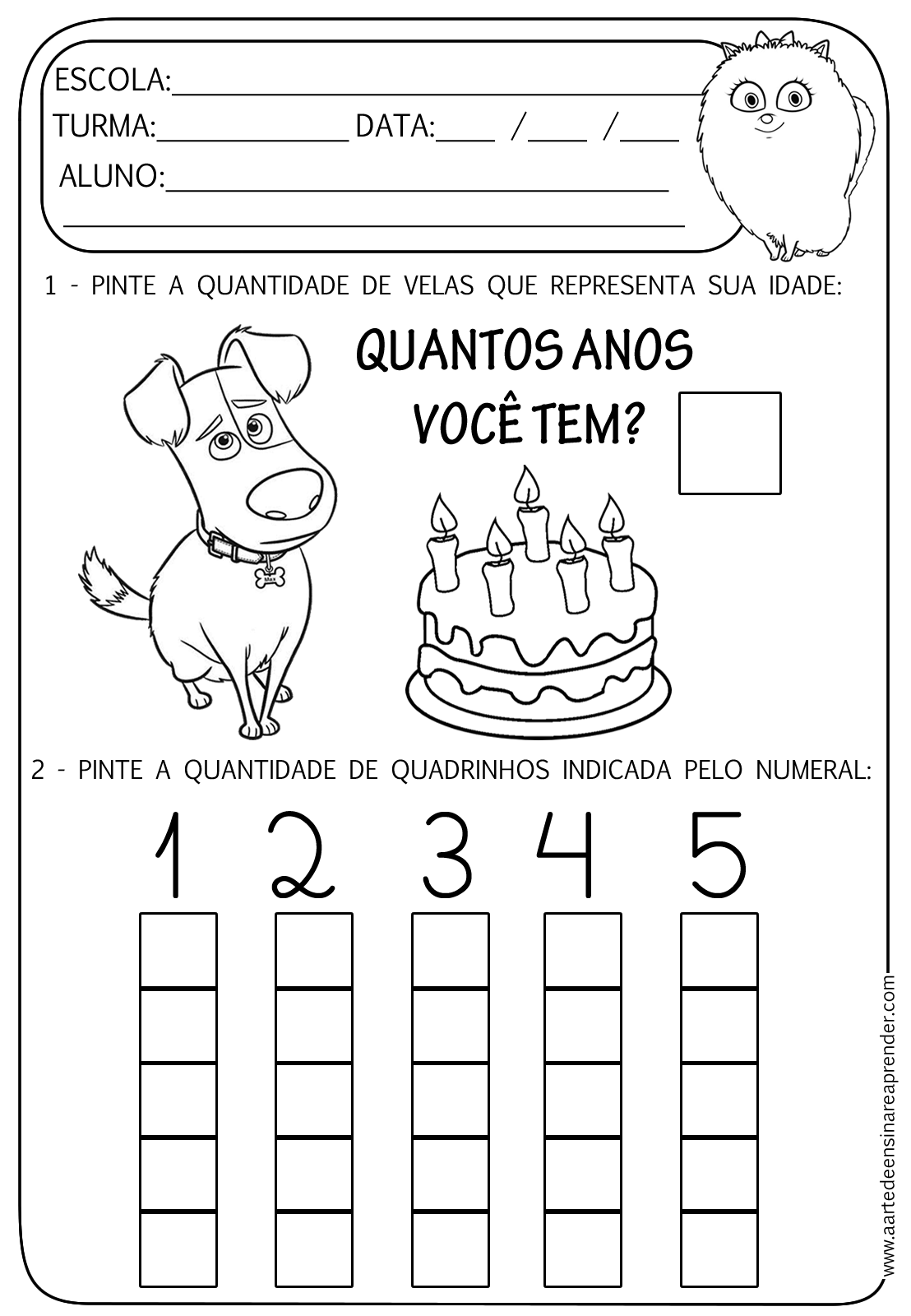 SEXTA-FEIRA – 23/04NOME: ________________________________________________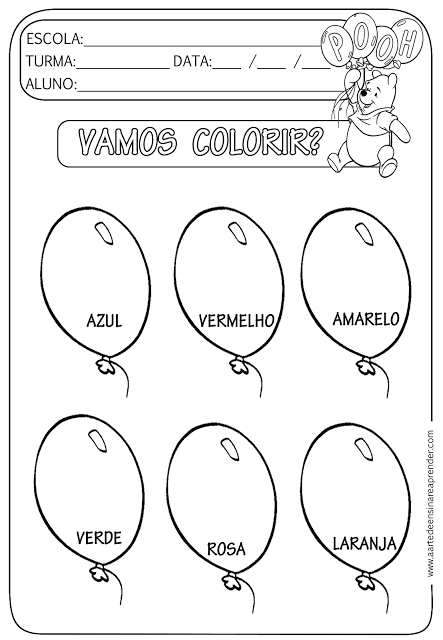 